муниципальное бюджетное общеобразовательное учреждение 
Пограничная средняя общеобразовательная школа  № 1 пограничного муниципального района»Аналитическая справка по   результатам самообследования2016 годП. Пограничный2016 год.                                           Содержание             1. Общая характеристика      Название (по Уставу): Муниципальное бюджетное общеобразовательное учреждение «Пограничная средняя общеобразовательная школа № 1 Пограничного муниципального района». Сокращенное наименование: МБОУ «ПСОШ № 1 ПМР»Юридический адрес: 692582  Приморский край, Пограничный район, п. Пограничный, ул.Кирова,11.Фактический адрес: 692582  Приморский край, Пограничный район, п. Пограничный, ул.Кирова,11.692582  Приморский край, Пограничный район, п. Пограничный, ул. Гагарина,9.692582  Приморский край, Пограничный район, п. Пограничный, ул. Лазо,101/1692582  Приморский край, Пограничный район, с. Бойкое, ул.Комарова,6..Телефон – 8(42345) 21-6-81, 21-6-95.Адрес эл. почты: sschole@mail.ruИсторическая справка:Год создания образовательного учреждения – 1927 год. Образовательное учреждение было создано на основании решения Совета рабочих и крестьянских депутатов: с осени 1927 года организовать на базе начальной (1907г.) школу с восьмилетним обучением.Гродековская русская школа 1 ступени, Гродековского района( с 1958 года – Пограничного района) осенью 1927 года  реорганизована в восьмилетнюю школу ст. Гродеково, Гродековского района. В 1938 году восьмилетняя школа реорганизована в среднюю. В 1967 году вступило в строй новое здание Пограничной средней школы по ул. Кирова, 11 в котором в настоящее время находится школа. В 2011 году в результате реорганизации к школе были присоединены 2 школы п. Пограничный и одна школа, которая располагалась в с.Бойкое. В таком составе школа просуществовала до 01.01.2015 года. С первого января 2015 года в результате реорганизации от школы отделилась бывшая Железнодорожная школа, а в апреле 2015 года в с. Бойком открылась начальная школа, которая стала нашим, еще одним местом  ведения образовательной деятельности.  С 2013 года школа стала бюджетным образовательным учреждением.Основной целью деятельности школы является обеспечение высокого уровня  подготовки учащихся, подготовка к продолжению образования в высших и средних учебных  заведениях, формирование интеллектуального потенциала общества. Миссия школы: «Воспитание успешной, высокоинтеллектуальной, адаптивной личности, способной к адекватному самоопределению в будущей профессиональной сфере.2. Репутация школыКонкурсные мероприятия за 2015-2016 учебный годУчащиеся школы постоянно принимают самое активное участие и занимают призовые места в районных, краевых, региональных конкурсах:Районный интеллектуальный конкурс «Ученик года – 2016» (9-11 кл) Шумина Т. (11 «Б») – 1 место;Районный интеллектуальный конкурс «Ученик года – 2016»  (6-8 кл.) Атаманчук Л. (8 «А») – 2-е место;Районный интеллектуальный конкурс «Ученик года – 2016»  (1-4 кл.) Лесникова В. (3 «Б») – 1 место;Районный конкурс «Школа безопасности» - команда 8-9 классов – 2 место;Районный конкурс КВН старшеклассников, команда «Джус» (рук. Ткачева Е.С.) -  3 место;В Межрайонном фестивале краевого турнира школьных команд КВН (г. Уссурийск) 1 место, команда стала участницей Краевого финала школьных команд КВН в г. Владивостоке – Диплом участника;Районный конкурс «Talent-show» 1-е место в номинации «Групповое пение», 1-е место в номинации «Соло» (Петросян А., уч. Косяненко Г.С.)4 Краевой конкурс «Talent-show» 1 место в номинации «Групповое пение», в номинации «Соло» - Диплом участника;Районный смотр художественной самодеятельности «Мы – наследники Победы», посвященном 70-летию Великой Победы – 1 место;Районная интеллектуальная игра «Умники и умницы» - Шумляев Д. (7 «А») - Победитель;Районный смотр-конкурс «Волонтер – 2015» «Начни с себя» - 1 место – лучшая волонтерская команда;V Районная научно-практическая конференция учащихся «Край ты мой, родимый край» 1 место – Дружина Д. (9 «А» уч. Девяткина А.Н.), диплом участника - Пелевина В. (10 «А» уч. Любарец А.Г.);XIV Краевая религиоведческая школа «Искусство в культуре православия» (г. Владивосток) 6 участников – Калачикова Х. (7 «Б»), Калачикова А. (6 «Б») – 1 место; Словягина И. и Трапезникова Н. (6 «В») – 3 место; Шумина Т. (11 «Б») – приз симпатий педагогов;XII Краевая научно-практическая конференция»Религия. Культура. Человек» Шумина Т. -2 место, 4 человека – Грамота за участие;Всероссийский конкурс сочинений (региональный	 этап) -  4 участника: Карпенко В. (5 класс) – 2 место; Словягина А. (6 «В»), Коненко А. (11 «Б»), Катерноза О. (9»А») – Грамоты за участие;Краевой этап Всероссийского интернет-конкурса «Наказу героев верны» конкурс наследников Победы «Мой герой» - Мельник А. (9 «А» уч. Девяткина А.Н.) – 2 место;Районная патриотическая игра «Я люблю Россию». Команда «Дружба» (9-11 классов) – Победитель;Районный смотр-конкурс строя и песни «Непобедимая и легендарная» - 1 место;Районная видеэстафета ART Десант – команда школы победитель народного голосования;Районный конкурс рисунков «Мамочка моя»: 1 место Сыромля А. (1 класс), 2 место – Устилко П. (1 класс), Андреева Л. (4 кл.) – 2 место, Кулаков В. (2 класс)  - 3 место, Черепанова С. (3 класс) – 3 место. Конкурс видеофильмов «Мамочка моя любимая»: 1 место - 9 «А», 2 место - 10 «А» (Котова Р.), 3 место - 11 «Б» (Сергеева А.);Районный конкурс чтецов «Есенинские чтения», 12 участников: 1 место Александрова В. (11 «А») и Антонова Д. (11 «А»);Районный конкурс чтецов «Район любимый, земля Приграничья», 17 участников: 1 место - Казарян Н. (1 «Б»), 3 место - Пудков А. (4 «Б»), 3 место - Турчиненко Ю. (10 «А») (уч. Быкова О.В., Карпова Л.В., Шупарская Т.С.);Районная военно-спортивная игра «Победа (8-11 классы). Личное первенство по сборке и разборке автомата Дружина Д. и Глова С. (9 «А») – победители на этом этапе;Районный конкурс «Юное дарование»: 1 место  - Саблин В. (9 «А»);Районный конкурс декоративно-прикладного творчества «Чудо своими руками» (1-11 кл): Бровченко Н., Черных Д. (1 класс), Буряк А., Вовк Д. (2 класс), Кононенко В. (3 класс), Словягина И. (6 класс), Ребеза А. (5 класс) -  призеры конкурса;Краевая выставка «Радуга талантов»: Черных Д., Коненко К.  - призеры, Словягин М. – Диплом участника;Районный конкурс снеговиков: 9 «А»  - 1 место «Снеговик года»,  2 «В» - 1 место «Самый пушистый снеговик»;Районный велопробег – 27 участников: 1 место -  Парфилов Л. (11 «Б»), Столяр Я. (10 «А»), Роганов Д. (6 «А»), 2 место - Кучковский А. (11 «Б»), Елизаров И. (7 «Г»), 3 место - Латышев Я. (9»А»).Наши ребята участвовали в IV районной научно-практической конференции учащихся общеобразовательных организаций Пограничного муниципального района «Край ты мой, родимый край», посвященной 90-летию Пограничного района. Цель конференции: формирование интереса учащихся к изучению родного края посредством популяризации знаний о Пограничном муниципальном районе, привлечении учащихся к исследовательской работе. Были представлены две работы: «Редкие животные и растения Пограничного района» (Пелевина В. 10 «А», уч. Любарец А.Г.), «Слово, изреченное щедрой душой» (о поэте-земляке И.А.Глапшуне) (Дружина Д.  9 «А» уч. Девяткина А.Н.). Работа Дружиной Д. стала лучшей. Ученица получила Диплом 1 степени, Дипломом за участие была награждена Пелевина В.Учащиеся школы составляют 80% от общего числа учащихся ДШИ. В образцовом ансамбле народной песни «Коляда», хоре «Соловушки», образцовом танцевальном коллективе «Шанс», в инструментальном ансамбле «Акцент» и оркестре народных инструментов – учащиеся нашей школы. Активное участие принимают коллективы, а также солисты-инструменталисты и учащиеся отделения изобразительного искусства во всех районных мероприятиях, занимают призовые места на международном, региональном и краевых уровнях:IX Международный конкурс молодых музыкантов-исполнителей «Музыкальный Владивосток – 2016» (ФГБОУ ВО "Дальневосточный государственный институт искусств", г.Владивосток) -  ансамбль народных инструментов «Акцент» рук. В.А.Максименко -  ДипломантII  Международный детский джазовый фестиваль "Pasific fusion" (Владивосток, ВГУЭС, Интернациональная лингвистическая школа) -  ансамбль народных инструментов «Акцент» рук. В.А.Максименко - ДипломантДальневосточный детский  конкурс  хореографического искусства «Первые шаги…» (г. Владивосток,  ГАУ ПКЦНК) - Образцовый танцевальный ансамбль «Шанс» (младшая возрастная группа) рук. Т.Н. Александрова - ДипломантКраевая выставка-конкурс «Человек и космос» (г. Владивосток, КГОАУ СПО «ВХУ») - Обдирщикова В. преп. Л.В.Верхотурова - I место; Черепанова С. преп. Л.В.Верхотурова - III место; Галицкая Е. преп. О.Н.Леонтьева, Бирючкова О. преп. О.Н.Леонтьева, Вяткина А. преп. О.Н.Леонтьева, Хренова В. преп. Л.В.Верхотурова - Диплом участникаКраевой хореографический конкурс «Радуга танца» (г.Уссурийск, ГОАУ СПО «Приморский краевой колледж культуры») - Образцовый танцевальный ансамбль «Шанс» (средняя возрастная группа)  рук. Т.Н. Александрова - Лауреат III степениIII Краевой смотр - конкурс «Юный виртуоз» (г.Находка, филиал КГОАУ СПО «Приморский краевой  колледж искусств») - Севастьянова Ю. преп. А.М.Зубарева - Диплом участникаКраевой конкурс вокалистов «Голоса Приморья-2016» (г. Владивосток, ГАУ ПКЦНК) - Образцовый ансамбль народной песни «Коляда» (старшая возрастная группа) рук. Р.П.Венгер - ДипломантКраевой хореографический конкурс «Приморские топотухи – 2016» (Большой Камень, МАУ ‹‹ДК‹‹Звезда›› городского округа Большой Камень) -  Образцовый танцевальный ансамбль «Шанс» (средняя возрастная группа) рук. Т.Н. Александрова - Дипломант первой степениЗональный тур Краевой олимпиады по живописи  (г.Уссурийск) - Безюк А. преп. О.Н.Леонтьева - II место; Китченко У. преп. О.Н.Леонтьева - III место; Калачикова Х. преп. О.Н.Леонтьева, Зубарева Л. преп. О.Н.Леонтьева - Диплом участникаЗональный тур III Краевого смотра - конкурса «Юный виртуоз» (п. Пограничный) - Шаров Д. преп. Л.М.Фещенко - II место Зональный тур IХ Регионального конкурса «Юный пианист»,  (п. Пограничный) - Максимович Н. преп. А.М. Зубарева - II место; Плашинова Н. преп. А.М. Зубарева - III местоЗональный тур Краевого конкурса юных исполнителей на народных инструментах,  (п. Пограничный) - Никулин И. (младшая группа) преп. Р.П.Венгер - I место; Троян К. (старшая группа)  преп. В.А.Максименко - I место; Черных Р. (старшая группа) преп. В.А.Максименко - II место; Каленик И. (старшая группа) преп. В.А.Максименко - II место; Анциферов К. (младшая группа) преп. Г.Н. Лесик - III местоУчащиеся школы постоянно принимают активное участие и занимают призовые места в районных, краевых и региональных спортивных соревнованиях:VI Открытый турнир по волейболу среди команд ОУСПО сельских территорий Приморского края «Золотой колосок» среди юношей (г. Уссурийск) – 1 место, среди девушек (9-11 классы) – 2 место;Зимний фестиваль по ГТО г. Владивосток (7-11 классы, 10 участников, уч. Прокопец Н.В.) – результат неизвестен;IV турнир по волейболу (район) – 1 место (юноши);Спартакиада учащихся 7-9 классов, 50 человек общеобразовательных организаций ПМР – 1 место;соревнования по мини-футболу – 2 место;соревнования по легкоатлетическому кроссу – 1 место;соревнования по настольному теннису – 1 место;соревнования по шашкам – 1 место;соревнования по волейболу: юноши - 1 место, девушки - 1 место;соревнования по баскетболу среди юношей – 1 место, девушки – 1 место.В Районных спортивных играх школьников «Президентские спортивные игры среди общеобразовательных организаций ПМР» - 1 место (30 человек – 7-8 классы):соревнование среди юношей в эстафете 4 х 100м – 2 место;соревнование в смешанной эстафете 4 х 100м – 2 место;соревнование по легкой атлетике среди девушек – 3 место, среди юношей – 1 место;соревнования по легкой атлетике (общекомандный зачет) – 2 место;соревнование по уличному баскетболу среди деву3шек – 1 место, среди юношей – 1 место;соревнования по волейболу (юноши и девушки) – 3 место;В районной Спартакиаде школьников (5-6 классы) – 1 место;соревнования по стрельбе – 1 место;соревнования по шашкам – 3 место;соревнования по баскетболу среди юношей – 1 место, среди девушек – 2 место;соревнования по пионерболу среди юношей – 1 место, среди девушек – 1 место;В районных соревнованиях, посвященных 90-летию Пограничного района (18 человек) – 1 место;соревнования по шахматам (7-11 классы) – 1 место;соревнования по настольному теннису – 1 место;соревнования по футболу – 1 место;в Районных соревнованиях по хоккею, посвященных Дню зимних видов спорта – 1 место;в соревнованиях по стрельбе, посвященных Дню Защитника Отечества – 2 место;в Президентских соревнованиях по легкой атлетике, отжиманию, подтягиванию – 2 место.Для организации и координации работы по развитию физкультуры и спорта и пропаганде здорового образа жизни в школе создан и функционирует школьный спортивный клуб «Олимпиец» (рук. уч. физического воспитания Прокопец Н.В.).                      3. Состав учащихсяКомплектование классовСменностьКоличество учащихся по возрастам :Гендерный состав учащихся :Социальные особенности семей  учащихся.Таблица №1Таблица №2Таблица №3                   4. Управление школой.Директор школы – Тихонова Наталья Васильевна.Заместители директора:по учебно-воспитательной работе – Шульгина Марина Николаевна                                                              Мажуга Галина Ивановна					   Дмитриенко Татьяна Евгеньевнапо воспитательной работе             -   Ткачева Елена Сергеевнапо административно-хозяйственной части – Дуганец Наталья Ивановна.Специалист по охране труда –         Заболоцкая Василиса ВикторовнаСоциальный педагог –                      Осколкова Ольга ВасильевнаСхема управления школойУправление школой строится на принципах единоначалия и самоуправления. Формами самоуправления  являются  Педагогический совет, Общее собрание трудового коллектива, родительский комитет школы, органы ученического самоуправления. Задачи общественно-государственного  управления - создание правовых условий для сотрудничества и партнерства в деле воспитания, развития и обучения детей, изменение отношения родителей и общества к школе, внедрение оптимальных механизмов управления в новых условиях развития образования, финансирование и реализация перспективных инициатив, новых технологий, укрепление материальной базы школы.  Школа  - открытая социально-педагогическая система, в которой важное место отведено органам общественного управления, родительским инициативам и семье. 5. Образовательная политикаИсходя из государственной гарантии прав граждан на получение бесплатного общего образования, школа осуществляет образовательный процесс, соответствующий трем уровням образования, и реализует основные образовательные программы: начального общего образования, основного общего образования и среднего общего образования. Основные образовательные программы МБОУ «ПСОШ № 1ПМР» строятся в соответствии с основными направлениями совершенствования системы образования и ориентированы на реализацию социальных требований к системе российского образования, выдвигаемых концепцией модернизации образования и предназначены удовлетворить образовательные потребности: • общества и государства – в реализации образовательных программ, обеспечивающих гуманистическую ориентацию личности, закладывающих прочную основу духовно-нравственного и гражданского самосознания молодежи; • учащихся и их родителей – в освоении познавательных и ценностных основ личностного и профессионального самоопределения, в формировании гуманистической ориентации личности, в расширении возможностей для реализации интереса к тому или иному учебному предмету в системе непрерывного образования, для постижения мира духовной и материальной культуры, межкультурного взаимодействия и сотрудничества с представителями других народов. Цель деятельности коллектива школы определяется в соответствии с миссией -выстраивание образовательного пространства, адекватного школьному возрасту через создание условий для социального и образовательного самоопределения учащегося; для получения школьниками качественного современного образования; позволяющего выпускнику занимать осмысленную, активную и деятельную жизненную позицию, обеспечивающего становление и развитие личности в её индивидуальности, самобытности, уникальности, неповторимости. Образовательные программы осваиваются в очной форме. Образовательный процесс в МБОУ «ПСОШ № 1 ПМР» является гибким, быстро реагирующим на изменение числа классов, ориентирующимся на новые образовательные потребности, его можно представить как систему педагогических действий, соответствующих поставленным целям. В соответствии с особенностями детей, пожеланиями родителей и согласно профессиональной квалификации учителей осуществляется освоение образовательных программ на всех уровнях: − I уровень – основная общеобразовательная программа начального общего образования (нормативный срок освоения - 4 года) – 402 учеников; − II уровень – основная общеобразовательная программа основного общего образования (нормативный срок освоения – 5 лет) – 506 учеников; − III уровень – основная общеобразовательная программа среднего общего образования (нормативный срок освоения 2 года) –  103учеников. В 2015 -2016 учебном году в школе обучалось 1011 учеников, функционировало 44 класса-комплектов. В первую смену занималось 32 класса, во вторую смену -  12 классов. Средняя наполняемость классов составила 23  человека. Реализация Федерального государственного образовательного стандарта (ФГОС) в начальной школе Творческий потенциал педагогического коллектива школы, его профессиональная компетентность, личностные качества педагогических работников, стремление к самосовершенствованию, интерес к творчеству и инновационной деятельности позволили педагогам школы успешно работать по реализации ФГОС начального общего образования. Вариативность обучения в начальной школе обеспечивается за счёт внедрения различных моделей обучения, целью которых является развитие личности учащегося, формирование у него желания и умения учиться. На внеурочную деятельность в каждом классе отведено 10 часов. Содержание внеурочной деятельности определялось на основе анкетирования родителей и с учетом имеющихся ресурсов. Для всестороннего развития учащихся школа тесно сотрудничает с различными учреждениями социума: Молодежный центр филиала «РЦКД Пограничного МР», МКУК «Межпоселенческая  библиотека Пограничного МР», районный народный  музей истории и краеведения, МБОУ ДОД «Центр дополнительного образования детей». Внеурочная деятельность осуществлялась по направлениям: - спортивно-оздоровительное; - общекультурное; - общеинтеллектуальное; - духовно-нравственное; - социальное; - проектная деятельность. Активно привлекаются к организации внеучебной деятельности родители учащихся. Так совместно с ними были проведены такие мероприятия как: «Посвящение в первоклассники», «Новый год», «Прощай 1 класс».Организация учебного процесса Организация образовательного процесса регламентируется режимом работы, учебным планом, годовым календарным учебным графиком, расписанием занятий. При составлении расписания чередуются в течение дня и недели предметы естественно-математического и гуманитарного циклов с уроками музыки, ИЗО, технологии и физкультуры. Учитывается чередование умственной работоспособности учащихся. Проводится комплекс упражнений физкультурных минуток, гимнастика для глаз. Продолжительность перемен соответствует требованиям. Между началом факультативных занятий и последним уроком установлены перерывы продолжительностью не менее 40 минут. В школе созданы необходимые условия организации образовательного процесса. При разработке учебного плана МБОУ «ПСОШ № 1 ПМР» использовались следующие нормативные документы:Федеральный закон  «Об образовании в Российской Федерации» от 29.12.2012г. № 273-ФЗ;Приказ Министерства образования Российской Федерации от 09.03.2004 г. №1312 «Об утверждении федерального базисного учебного плана и примерных учебных планов для общеобразовательных учреждений Российской федерации, реализующих программы общего образования»;Приказ Министерства образования и науки Российской Федерации от 26.11.2010г. №1241 «О внесении изменений в федеральный государственный образовательный стандарт начального общего образования, утвержденный приказом Министерства образования и науки Российской Федерации от 06.10.2009г. №373, зарегистрирован в Минюсте России 04 февраля 2011 г. №19707;Приказ Министерства образования науки РФ от 30.08.2011 № 889 «О внесении изменений в федеральный базисный учебный план и примерные учебные планы для образовательных учреждений Российской Федерации, реализующих программы общего образования»;Приказ Министерства образования и науки Российской Федерации от 01 февраля 2012 г. №74 «О  внесении изменений в федеральный базисный учебный план и примерные учебные планы для образовательных учреждений Российской Федерации, реализующих программы общего образования, утвержденные приказом Министерства образования Российской Федерации  от 09 марта 2004г .№ 1312»;Федеральный государственный образовательный стандарт начального общего образования (приказ Министерства образования и науки России № 373 от 06.10.2009г., зарегистрирован в Минюсте России 22.12.2009г.);Федеральный  государственный  образовательный  стандарт  основного общего образования, утвержденный  приказом Минобрнауки России от 17 декабря 2010 г. № 1987;Приказ Министерства образования и науки РФ от 18 декабря 2012 года № 1060 «О внесении изменения в федеральный государственный образовательный стандарт начального общего образования, утвержденный приказом Министерства образования и науки Российской Федерации от 6 декабря 2009 года № 373″СанПиН 2.4.2.2821-10 «Санитарно-эпидемиологические требования к условиям и организации обучения в общеобразовательных учреждениях»», зарегистрирован в Минюсте России 3 марта 2011 г., регистрационный номер 19993;Устав школы.При составлении учебных планов образовательных программ общего образования, школой обеспечивались обучение, воспитание и развитие всех учащихся с учетом индивидуальных (возрастных, психологических, интеллектуальных) особенностей, образовательных потребностей и возможностей, личных склонностей путем создания гибких вариативных образовательных маршрутов и создания благоприятных условий для умственного, нравственного, эмоционального и физического развития каждого ребенка. В учебных планах отражены: все образовательные области, соблюдены нормативы максимального объёма учебной нагрузки обучающихся, а также учтены рекомендации базисного учебного плана в отношении распределения учебного времени, отводимого на изучение различных образовательных областей, входящих в состав базового компонент,школьный компоненты образовательного учреждения используется для расширенного изучения учебных предметов. С целью повышения качества образования, с учетом возможностей школы, запросами родителей учащихся, в соответствии с потребностями, интересами учащихся часы вариативной части учебного плана распределяются следующим образом:- в 6 классе увеличено количество часов на изучение русского языка (+3 часа), выделено по 1 часу на изучение региональной составляющей учебных предметов «Биология» и «География»;- в 7 классе увеличено на 1 час количество часов на изучение русского языка, 2 часа выделены для факультативных занятий- в 8 классе количество часов вариативной части распределено следующим образом:-   1 час в неделю добавлен  на изучение региональной составляющей по географии (география  Приморского края);-    1 час в неделю отводится на факультативные занятия- в 9 классе за счет вариативной части введены элективные курсы  «Технология: предпрофильная подготовка» (1 час) и дополнительный предмет «ОБЖ»(1 час). 1 час выделен  на изучение региональной составляющей по истории (история Приморского края)-      в 10 классе увеличено на 1 час  количество часов, отводимых на изучение русского языка, математики, литературы, истории, химии; 1 час выделен на элективные  курсы -      в 11 классе, учитывая возрастающую роль русского языка и математики и обязательные экзамены по этим предметам, за счет вариативной части увеличено на 1 час количество часов, отводимых на изучение русского языка и   математики. Кроме того, добавлен 1 час на изучение истории, физики, химии, биологии, литературы. Учебный предмет «Обществознание» на ступени среднего  общего образования на базовом уровне включает модули (разделы) «Обществознание», «Экономика» и «Право».Максимальная аудиторная учебная нагрузка обучающихся не превышает предельно допустимую аудиторную учебную нагрузку и соответствует требованиям СанПиН. Контингент обучающихся стабилен, движение учащихся происходит по объективным причинам (переезд в другие территории) и не вносит дестабилизацию в процесс развития школы.             6. Инновационная деятельность.Одно из направлений методической работы школы - работа с одаренными и высокомотивированными детьми. Цель работы в данном направлении - создать условия для развития системы работы с одаренными и высокомотивированными детьми  в МБОУ «ПСОШ № 1 Пограничного МР» обеспечивающую процесс повышения качества образования обучающихся». Для достижения этой цели педагогический коллектив школы решает следующие задачи: - совершенствование системы работы с одаренными и высокомотивированными детьми;- выявление одарённых и высокомотивированных обучающихся;- внедрение в учебно-воспитательный процесс всех видов и форм самореализации, нестандартности мышления учащихся;- совершенствование системы подготовки учителей к работе с одаренными и высокомотивированными обучающимися, обучение через методическую учебу, курсовую подготовку, самообразование;- создание системы партнерских отношений с учреждениями дополнительного образования, культуры и спорта в работе с одаренными и высокомотивированными обучающимися;- внедрение современных информационных технологий в систему работы с одаренными и высокомотивированными обучающимися.	Школа обладает высококвалифицированным и профессионально активным педагогическим коллективом: 42% (15 учителей) имеют  ВКК, 38% (14 учителей) – I КК, 14% (5 учителя) аттестованы на соответствие занимаемой должности, 6 % (2 учителей) -  не имеют квалификационной категории.При организации методической работы в школе в течение 2015-2016 учебного года педагоги обменивались своим профессиональным мастерством с коллегами района и края.Участие педагогов в мероприятиях (семинары, конференции, пед. чтения)Участие в профессиональных конкурсах мастерства еще одно направление в диссеминации передового педагогического опыта:Из таблицы видно активное участие педагогов (100% участие во всех районных конкурсах), наличие призовых мест в районных конкурсах говорит о качественном уровне подготовки педагогов к конкурсам.К продуктам педагогической деятельности можно отнести и публикации учителей школы в различных профессиональных изданиях:Анализ методической работы в школе по диссеминации  педагогического опыта и повышения квалификации учителей показывает  профессиональную активность и мастерство педагогического коллектива, что является необходимым условием в работе по выявлению и развитию одаренных обучающихся.Этот процесс не имеет границ ни временных, ни содержательных: на уроках, во внеурочной деятельности, на специальных занятиях и через индивидуальные задания. Одно из главных направлений в педагогической деятельности - это формирование мотивации достижения успеха, получение личностного удовлетворения от достигнутых успехов и хороший эмоциональный  контакт с учителем.В 2015-2016 учебном году в школе  были проведены большие и интересные мероприятия «Лермонтовский бал» - 9 - 11 классы, традиционное «Посвящение в старшеклассники»- 10, 11 классы, «Осенний бал» и др. Такие мероприятия детям интересны даже на этапе подготовки и стимулируют их творчество, формируют коллектив. Расширение образовательного пространства происходит и за счет обучения учащихся в рамках пилотных смен в школе – интернате для одарённых детей им. Н. Н. ДубининаРазвитие олимпиадного движения дает возможность учащимся попробовать свои силы, определить приоритеты и перспективы своего личностного роста и профессионального самоопределения. Так во Всероссийской олимпиаде школьников обучающиеся активно участвуют на школьном этапе и показывают высокие результаты на последующих этапах этого мероприятия:Анализ системы подготовки к предметным олимпиадам выявляет рад проблем: - высокие требования, предъявляемые Всероссийской олимпиадой школьников к уровню подготовки участников, требуют системной подготовки с применением современных педагогических технологий и высокого уровня квалификации педагогов. Участие в краевых,  дистанционных олимпиадах и конкурсах общероссийского и международного уровня еще один показатель развития олимпиадного движения. Это традиционные -  «Русский медвежонок», «Олимпус», «Инфоурок», и др.:Из таблицы видно активное участие обучающихся в олимпиадах и конкурсах, что говорит о заинтересованности и наличии мотивации обучающихся и педагогов,  а наличие призовых мест показывает высокий уровень подготовки обучающихся.       7. Условия обеспечения образовательного процессаФорма обучения в школе – очная.Учреждение работает в режиме пятидневной рабочей недели. Занятия проводятся в 2 смены. Начало занятий – 8.00Продолжительность урока в 1 классе-35 минут, во 2 -11 классах - 45 минут.Каникулы в учебном году:Ноябрь – одна неделя;Январь – две неделиМарт – одна неделяДополнительные каникулы для учащихся 1 классов – февраль, 1 неделя. Точные сроки каникул  ежегодно определяются  по рекомендации департамента образования и науки Приморского края.            7.1. Информатизация образовательной среды школы.         По состоянию на 1 сентября  2015 года в учреждении в наличии:- АРМ учащихся – 59;- АРМ учителей – 5; 4 административных; 2  в библиотеке; 3 в бухгалтерии,  2 в приемной.- мультимедийное оборудование – 9,  интерактивных досок-8.      Кабинет заместителей директора по учебно-воспитательной работе  и бухгалтерия имеют альтернативные каналы связи для выхода в Интернет с целью обеспечения большей надежности и защищенности проводимых работ. В кабинете заместителей директора по УВР создана внутренняя информационная сеть для обеспечения сетевого взаимодействия и совместного использования вычислительных ресурсов компьютерной техники.Для повышения эффективности управления образовательным процессом в школе используются следующие информационные системы:, dnevniki.shkolapk.ru Att-SPАттестат, программные комплексы 1С и другие. Созданы и постоянно пополняются базы данных сотрудников и контингента учащихся, соблюдаются все требования законодательства в области защиты персональных данных, составлены акт классификации ИСПДн и описаны модели угроз ИСПДн. За 2015-16 учебный год школой получено новое компьютерное оборудование (3 системных блоков в сборе).В течение учебного года осуществлялось обслуживание локальной сети, сайта, форума, серверного и сетевого оборудования, созданы методические разделы учителей-предметников.          Педагогами школы активно используются современные информационно-коммуникационные технологии и интерактивное оборудование в качестве вспомогательного инструментария при подготовке школьных мероприятий, а также в воспитательной работе. Стабильно высоким остается количество учителей, регулярно использующих средства компьютерной техники при объяснении нового материала, а также при выполнении упражнений для закрепления уже изученного материала, контроля знаний, проведения исследовательских работ, а так же в ходе факультативной и кружковой работы, в работе с родителями. 47 % учителей являются членами сетевых предметных сообществ: «Инфоурок», «Продленка», «Про школу» и  других. В школе все учителя-предметники  и классные руководители   работают с  электронным дневником через сайт «dnevniki.shkolapk.ru».  Включены в работу с этим документом не только педагогические работники учреждения, а все участники образовательного процесса. К созданию насыщенной информационной среды школы посредством школьной социальной сети dnevniki.shkolapk.ru привлекаются также все участники образовательного процесса, в том числе и родители  учащихся. 	По работе с сайтом школы создана инициативная группа административных работников и учителей, которые собирают и обрабатывают материал для страниц сайта, сайт динамический, размещенная на нем информация соответствует статье 29 закона об  образовании в Российской Федерации «Информационная открытость образовательной организации».       При организации проектных работ – учащиеся ориентированы на использование ИКТ и мультимедийных технологий. Стоит отметить не только активное использование средств ИКТ при защите работ (мультимедийные презентации), но и практическую направленность по использованию средств ИКТ в образовательном процессе.                                     7.2.Финансово-хозяйственная деятельность      Муниципальное бюджетное общеобразовательное учреждение «Пограничная средняя общеобразовательная № 1 Пограничного муниципального района» находится на самостоятельном балансе с 2013 года. 1.Подготовка учреждения к новому учебному году 2.Расходование средств  краевого бюджета (учебные расходы)7.3.Охрана и укрепление здоровья учащихся.Понимание того, что здоровье – это высшая ценность как для общества, так и для каждого человека,  становится неотъемлемой частью общественного сознания. В школе вся работа педагогического коллектива направлена на сохранение и укрепление здоровья учащихся, в связи с чем   создаются  условия, позволяющие сформировать  такую среду, которая была бы и образовательной, и развивающей,  и сохраняющей здоровье ребенка.Под здоровьесберегающей средой подразумевается совокупность условий, в которых ученик без принуждения, по собственному выбору может развивать свои индивидуальные способности, реализовывать возможности самоопределения и самовыражения с учетом реального состояния здоровья,  необходимости его дальнейшего укрепления. Действенность здоровьесберегающей среды обеспечивается реализацией следующих условий: 1. Организационных –  в школе применяются здоровьесберегающие технологии, работает  школьная столовая, школьный буфет. Педагогами школы проводится большая работа в направлении:  здоровому поколению – здоровое питание.2. Социально-педагогических – образование в школе обеспечивает вариативность содержания, т.е. создание комфортных условий жизнедеятельности с учетом возможностей и потребностей учащихся. Система дополнительного образования дает возможность всем учащимся школы выбрать индивидуальный маршрут реализации своих интеллектуальных, физических, личностных ресурсов. В 2015-2016 учебном году  работало 45 кружков и секций спортивной, экологической, краеведческой, художественно-эстетической и интеллектуальной направленности. Особое место в организации отдыха учащихся занимает работа летнего - оздоровительного лагеря «Надежда».3. Медико-педагогических – обеспечение физической, физиологической психической и психологической адекватности ребенка к постоянно меняющейся окружающей среде в школе, обучение познанию детей самих себя, своего здоровья, умение проводить профилактику собственных заболеваний.  В школе создана система непрерывного валеологического воспитания – проведение тематических классных часов, встреч  с врачами-специалистами, общешкольных Дней здоровья; уделяется должное внимание  профилактической работе с родителями.  Увеличению двигательной активности учащихся способствуют: организация работы спортивных секций, активного отдыха на переменах, динамических пауз на уроках.  100% педагогов школы используют здоровьесберегающие технологии, например, проведение валеологических  и динамических пауз в определенной последовательности, направленных на  пробуждение, улучшение мозгового кровообращения, снятие напряжения с глаз, дыхательная гимнастика, снятие усталости, профилактика заболеваний ОДС            Обеспечивается 100% охват учащихся медицинским осмотром; результаты медицинских осмотров доводятся  до сведения педагогического коллектива и родителей. 4. Санитарно-гигиенических – создание и соблюдение правил режима питания, труда и отдыха  учащихся. При  организации образовательно-воспитательного процесса обеспечивается  соблюдение санитарно-гигиенических правил и норм; во всех учебных кабинетах  мебель   соответствует  росту и возрасту учащихся.   Проходит поэтапная ревизия  и замена осветительного оборудования учебных кабинетов.      В школе – высокий уровень организации работы столовой – 62% учащихся получают горячее питание, 44% - питаются в школьном буфете, организована сезонная дотация витаминов.Организация рационального питания школьников7.4.Обеспечение безопасности.       В школе  разработана и реализуется   целевая программа по безопасности в МБОУ «ПСОШ №1 ПМР », которая  предусматривает   систему мер по обеспечению условий безопасности.Целью программы по безопасности в МБОУ «ПСОШ №1 ПМР» является обеспечение безопасности обучающихся и работников школы  во время их трудовой и учебной деятельности путем повышения безопасности жизнедеятельности: пожарной, электрической и технической.В рамках реализации программы  по безопасности в МБОУ «ПСОШ №1 ПМР » решается основная задача – реализация  требований законодательных и иных нормативных правовых актов в области обеспечения безопасности образовательных учреждений, включая решение вопросов:оснащение здания школы современным противопожарным оборудованием, средствами защиты и пожаротушения;координация деятельности всех участников образовательного процесса  для организации и проведения всего комплекса работ по реализации программы;обследование технического состояния здания и инженерных сетей, оценка пожарной, электрической и технической безопасности и разработка системы мер по ее повышению до требований существующих норм и правил;обучение и своевременная переподготовка кадров, ответственных за безопасность учреждения;обучение  всех участников образовательного процесса правилам поведения при возникновении чрезвычайных ситуаций с целью снижения возможных последствий.Нормативно-правовая база безопасности лицея соответствует требованиям законов РФ, охраны труда, пожарной безопасности,  постановлениям и решениям Правительства РФ. Реализация целевой программы по безопасности в МБОУ «ПСОШ №1 ПМР» осуществляется по двум направлениям: 1. Материально-техническое обеспечение безопасности.Проведены мероприятия по устранению замечаний по предписаниям Госпожнадзора; учреждение укомплектовано средствами первичного пожаротушения в соответствии с требованиями; систематически проводится обследование  здания и инженерных сетей; заключены договоры с обслуживающими организациями. Ежегодно в соответствии с планом по подготовке учреждения к новому учебному году проводится текущий и косметический ремонт, ремонт и замена школьной мебели. Большое внимание уделяется санитарно-гигиеническим  требованиям. Состояние всех учебных кабинетов школы  соответствует требованиям  пожарной безопасности, санитарно-гигиеническим нормам, правилам охраны труда. 2.Проведение практических мероприятий, формирующих способность участников образовательного процесса к действиям в чрезвычайных ситуациях. В образовательном учреждении  создана  система внутренней безопасности: разработаны план действий по предупреждению и ликвидации чрезвычайных ситуаций, инструкции по действиям педагогического коллектива и вспомогательного персонала при возникновении чрезвычайной ситуации; все работники учреждения регулярно проходят инструктаж;Педагогический коллектив школы уделяет большое внимание проведению практических мероприятий, формирующих способность учащихся  к действиям в экстремальных ситуациях:  один раз в четверть в школе проходят учебные эвакуации по различным чрезвычайным ситуациям (пожар,   террористический акт и др.). Учебные   плановые и внеплановые эвакуации осуществляются не менее 4 раз в год.В этом учебном году уделялось большое внимание аттестации рабочих мест. Были аттестованы следующие рабочие места: секретаря учебной части, учителя химии, повара, помощника повара, заведующего по административно- хозяйственной части, библиотекаря, сторожа, уборщика служебных помещений, заведующего  хозяйством, главного бухгалтера, секретаря учебной части, заведующей столовой, . бухгалтера, системного программиста,, библиотекаря, лаборанта, рабочего по комплексному обслуживанию и ремонту здания, сторожа.В этом учебном году школа участвовала в районном конкурсе « На лучшую работу, поставленную в области по охране труда в учреждении» и заняла 1 место, и  приняла участие во всероссийском конкурсе «Мир и безопасность», приняла участие в районном КВН по охране труда и была награждена благодарственным письмом. Учащиеся 6 «В» класса: Михлик Богдан, Логунова Лада, Словягина Ирина, Арефьев Егор, Балесная Анастасия, Екимова Юлия, Колесников Иван,, Мазур Екатерина, Тимшина Елена подготовили для районного мероприятия по охране труда песню, стихотворения и сценку, чем покорили районное жюри и были награждены поощрительным призом. Словягина Ирина ( 6 «В»), Шавоян Есения (8 «Г»)  участвовали во всероссийском конкурсе рисунков «Охрана труда глазами детей» и удостоены грамотами. В международном конкурсе –кругозоре «Безопасный мир» участвовали Ефремова Дарья (6 «А»), Гундорин Илья (6 «А) и были награждены благодарственными письмами.Огромное внимание уделялось  профилактической работе по безопасному поведению, требованиям соблюдения Устава школы  и правовых норм Законодательства РФ.В течение года  проводилась система спортивно-оздоровительных мероприятий, которую проводили учителя физической культуры.Образовательное учреждение принимало участие в акциях:  «Мы против курения». «Школа- территория свободная от табака», «Мы против наркотиков и СПИДа».Профилактическую работу по здоровому образу жизни пропагандировали видеоролики старшеклассников. Первое место за лучший видеоролик заняла Мизенко Евгения ( 11 «Б»), Второе место заняла Бондарева Татьяна (11 «А»), третье место у Кульнева Сергея (11 «Б»).В школе работает медицинский кабинет, который  оснащен медицинским оборудованием и медикаментами. Закуплены мед.аптечки для спортивного зала, пищеблока, спортивных залов, кабинетов физики, химии, информатики и воспитательской работы    В образовательном учреждении разработана и действует целевая программа  по обеспечению защиты жизни и здоровья, и условий труда работающих и учащихся.В школе работает программа по пожарной безопасности для учащихся 1- 11 классов. Цель данной программы: привить устойчивые навыки по соблюдению правил пожарной безопасности и безопасного поведения в быту, в школе, на природе, сформировать культуру безопасного поведения. Программа разработана с учетом психолого-физиологических возрастных особенностей учащихся при личностно ориентированном обучении правилам пожарной безопасности. Согласно этой программы, ребята участвуют в викторинах, КВНе, конкурсах «Огонь - друг или враг человека?», «Что я знаю о пожарах», а так же проводится работа по  профориентации.Учащиеся школы принимают активное  участие в районных  мероприятиях,  проводимых МЧС – конкурсах  по противопожарной безопасности.  Ежегодно  школа принимает участие в конкурсе «Безопасное колесо», проводимом ГИБДД. Изучение ПДД и практические занятия  по правилам дорожного движения проводятся  постоянно. Два года подряд  школа  проводит  олимпиады  по ПДД, оформлен  выпуск стенной газеты « Красный, жёлтый, зелёный». Традиционным стало проведение мероприятия по профилактике  ПДД «Дорога безопасности».  С удовольствием ребята участвуют в проводимых ГИБДД  конкурсах: «Безопасное колесо», « Мой друг светофор».Учащиеся школы принимают активное  участие в районных  мероприятиях,  проводимых МЧС и ГИБДД . – конкурс «Безопасное колесо», «Школа безопасности».На протяжении нескольких лет  в районном  конкурсе   «Школа безопасности» команда «Максимум» становится уверенным победителем. (руководитель  сборной команды Ткачева Е.С.).Четыре года подряд школа принимает участие в конкурсе «Безопасное колесо», проводимом ГИБДД. Изучение ПДД и практические занятия  по правилам дорожного движения проводятся на специальной площадке, оборудованной на центральной площади п. Пограничный.          Предмет основы безопасности жизнедеятельности в школе  ведется интегрировано в 1-4,6- 8 классах, отдельным предметом в 5,9-11 классах. Ребята с удовольствием участвовали во всероссийской олимпиаде по ОБЖ и были награждены дипломами участников.Был проведен конкурс рисунков « Что такое терроризм?» 1 место-Бояринцева Лиза ( 8 «В» класс),2 место-Шумина Татьяна (11 «А»), 3 место – Громова Карина ( 8 «Б»).В школе имеются уголки по противодействию терроризму, пожарной безопасности, гражданской обороне, что помогает  проводить  уроков по основам безопасности жизнедеятельности на высоком методическом уровне. Эффективность реализации программы «Безопасность в МБОУ «ПСОШ №1» подтверждается тем,  что на протяжении нескольких лет в школе нет  травматизма, не зарегистрированы чрезвычайные ситуации, учреждение не имеет замечаний при проверке условий безопасности специалистами  Роспотребнадзора,  Инспекции по охране труда, инспекторами ГИБДД, а замечания, вынесенные инспекторами Госпожнадзора, выполняются в  предписанные сроки.                                 8. Социальное партнерствоПедагогический коллектив школы активно сотрудничает с высшими учебными заведениями Приморского края.  Ежегодно с учащимися школы работают преподаватели следующих учебных заведений: Владивостокский государственный университет экономики и сервиса; Дальневосточный федеральный университет; ФГБОУ ВПО «Приморская государственная сельскохозяйственная академия»; ДВФУ.9. Социальная активность.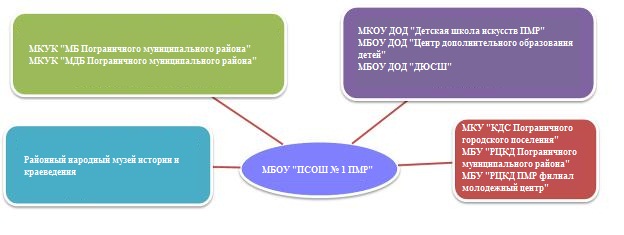 Школа лишь тогда выполнит свою социально-педагогическую миссию, когда станет не только школой учебы, но и школой воспитания характера, воли и трудоспособности.  В современном мире на первый план выходит способность людей ориентироваться в огромном информационном поле, умение самостоятельно находить решения и успешно их реализовывать. Социальная активность учащихся способствует приобретению опыта самостоятельной деятельности и личной ответственности,  а общественное признание позиции успешности в социуме  формированию   уверенности в своих силах, самодостаточности.   Наблюдается позитивная динамика уровня самооценки, самоуважения, повышается уровень притязаний.Реализация   социальных проектовПатриотическое воспитание учащихся стало неотъемлемой частью учебно-воспитательного процесса  в школе. Учащиеся живут среди святых воспоминаний прошлого и среди живых впечатлений настоящего. Для формирования  у учащихся гражданской ответственности, правового самосознания, умения и желания выполнять социально значимую  деятельность, школьники активно включаются в проекты, приносящие пользу школе, району, людям.Каждый год учащиеся школы принимают активное участие в районных и школьных социальных проектах патриотической, нравственной, экологической и других  направленностей.Акция «Помоги собраться в школу»Акция «Посылка солдату - земляку»Ежегодно учащиеся школы принимают активное участие в благотворительной акции « Посылка солдату - земляку». Акция проводится в рамках месячника военно-патриотической работы. Участие МБОУ «ПСОШ  № 1 ПМР»  в акциях и мероприятиях.В целях организации патриотического воспитания, формирования у учащихся гражданской ответственности и правового сознания, в школе ведется шефская работа с ветеранами Великой Отечественной войны (10человек), участниками трудового фронта (2 человека), ветеранами педагогического труда (13 человека). Районный Совет ветеранов (10 человек). Ребята и педагоги навещают ветеранов на дому,  поздравляют с праздниками, приглашают на школьные мероприятия. Учащиеся школы традиционно принимают участие в митингах, посвященных окончанию ВОВ и Второй мировой войны, а также День памяти и скорби (22 июня) несут караулы у обелисков в парке имени В.Котельникова, у памятника Землякам, проводят торжественную поверку павших героев, возлагают гирлянды. Каждый год накануне Дня Победы старшеклассники собираются возле школьного обелиска павшим выпускникам школы. В этом году члены клуба КЛИО приняли участие в поисковом походе по местам захоронения советских солдат на территории Пограничного района в составе поисковой экспедиции (рук. Долженко В.А.).Специфика работы с одаренными детьми ставит перед педагогическим коллективом школы сложные задачи: как, развивая интеллект, одновременно в полной мере совершенствовать  душу ребенка, учить его быть внимательным к проблемам и переживаниям другого. Для воспитания  нравственных качеств личности ученика организуется участие детей в таких мероприятиях : акция «Тепло твоих рук» к дню инвалидов; акция «Забота», деятельность  в рамках которых  разнообразна: изготовление игрушек для новогодней елки, сбор книг и игр для детей проживающих в Барано- Оренбургском приюте, участие в  концертах для детей и пожилых людей в  стационаре Центральной районной больницы.Деятельность пресс-центра школы.В школе уже несколько лет организует свою деятельность пресс-центр под руководством Ткачевой Е.С. Пресс - центр  работает при Совете старшеклассников. В газете «говорит Совет старшеклассников»  освещаются самые интересные моменты из жизни ребят. 10. Результаты образовательной деятельностиНа конец 215-2016 учебного года в школе обучалось 781 человек. Из них в 1-4 классах – 295 человека, в 5-9 классах – 383, в 10-11 классах – 103. Аттестовано 704ученика (77 обучающихся 1-х классов не проходили оценочную аттестацию). Успешно окончили учебный год 704 человека.По программам начального общего образования  обучалось 295 человек, все  успешно переведены в следующий класс, 2 обучающимся 1 класса ПМПК рекомендовано обучение индивидуально.24  человека закончили начальную школу на «отлично. На «4»-«5» окончили   115 обучающихся.Динамика результатов обучения за 3  годаПо программам основного общего образования обучалось 383 человека. Успешно переведены в следующий класс все обучающиеся 5-8 классов, все ученики 9-х классов допущены к итоговой аттестации.Отличников – 21 человек, что меньше показателя прошлого года на 4 человека.На «4»-«5» окончили 145 человека, что также меньше показателя прошлого года..Пропущено уроков 33203, по н/у причинам-229..Динамика результатов обучения за 3  годаПо программам среднего общего образования  обучалось 103 человека. В следующий класс переведены все  учащиеся 10-х классов. Все учащиеся 11-х классов допущены к государственной итоговой аттестации.Отличников-3,что меньше прошлогоднего показателя на 2 человека.На «4»-«5» - окончили 38 человек, что больше показателя прошлого года на 3 человека.Пропущено уроков 12193, по н/у причинам -44 .Всего по школе: отличников – 47 человека,на «4»-«5» -287 человек,1 обучающийся 2 класса оставлен на повторное обучение.В целом по школе общая успеваемость составила 100 %,что выше прошлогоднего показателя на 1 %, качество обучения – 49 %, что ниже прошлогоднего показателя на 2%. Пропущено уроков всего-44117,по н/у причинам -522,что ниже показателя прошлого года(1033).КАЧЕСТВО ПОДГОТОВКИ ВЫПУСКНИКОВИтоги государственной итоговой аттестации выпускников за последние 3 годаНаличие выпускников, окончивших обучение с отличием за последние 3 года                            11. Перспективы развитияВ деятельности педагогического коллектива  школы за  2015-2016 учебный год достигнуты следующие результаты: стабильно высокое качество образования, что свидетельствует о творческой и эффективной  работе директора  школы и всего коллектива педагогов;продолжается большая работа по объединению членов коллектива в творческие группы, решающие задачи модернизации образования.  Активно  проходит   внедрение  новых  информационных  технологий в работу всех методических объединений учителей предметников;успешно  проводится   работа над  единой методической темой: « Современные подходы к организации образовательного процесса в условиях перехода на ФГОС второго поколения»; постепенно  расширяется  материально-техническая база школы;  практически на 100% укомплектована  учебниками библиотека;успешно решаются кадровые вопросы,  набор учащихся в классы; повышается качество образованности, уровня  воспитанности обучающихся, создаются условия обучающимся для реализации возможности в школе раскрыть свои способности, сориентироваться в высокотехнологичном конкурентном мире;увеличены доли учащихся, получающих образование с использованием ИКТ;активно развивается сотрудничество с ВУЗами, общественными организациями;сохраняется и укрепляется здоровье и физическое развитие учащихся за счет оптимизации организации     образовательного процесса с помощью современных образовательных технологий. совершенствование системы стимулов для лучших педагогов, постоянного повышения их квалификациисоздана школьная система поиска и поддержки талантливых детей, их                      сопровождение в течение всего периода становления личности.В период перехода на ФГОС второго поколения, мы осознаем необходимость формирования такой системы образования в школе, которая способна стать школой успеха для всех участников образовательного процесса.Для этого необходимо:внедрять в образовательный процесс управленческие и педагогические технологии, которые позволят удовлетворять социальные запросы  на качественное образование;воспитывать высокоинтеллектуальную личность, коммуникативно и информационно подготовленную к личностному и профессиональному самоопределению в жизни;совершенствовать качество образования  через обновление содержания образования,  укрепление материально-технической  и учебно-методической  базы предметных кабинетов; направлять  работу методических объединений учителей на совершенствования системы научно-исследовательской деятельности учащихся; повышать мотивацию учителей школы на инновационную деятельность;  совершенствовать развитие физической культуры и спорта в школе, расширять сеть массовых спортивных секций,  активнее внедрять здоровьеформирующие технологии. РазделИнформацияОбщая характеристика школыНазвание,  статус, историческая  справка, нормативная основа деятельности,   адрес, сайт,  помещения, их характеристика.Репутация школыУчастие  и победы в конкурсах, результаты.Состав  учащихся Количество  учащихся по классам, по возрастам, гендерный состав,  социальные особенности семей учащихся. Управление школойАдминистрация,  самоуправление учащихся, система работы с родителями.Образовательная политикаОбразовательная программа – основные направления. Учебный план и программное обеспечение,   элективные курсы. Система воспитательной работы.Дополнительное образование.Инновационная деятельностьУсловия обеспечения  образовательного процессаРежим работы,  сменность, каникулы. Кадровое обеспечение.Информатизация. Материально-техническое обеспечение.Финансы.Обобщенные данные о состоянии здоровья школьников, меры по охране и укреплению здоровья, обеспечение безопасности. организация питания. Социальное партнерство Сотрудничество  с предприятиями и организациями поселка. Социальная активностьСоциально-значимые мероприятия и программы. Участие в конкурсах, публикации в средствах  массовой информации  о школе.  Представленность педагогического опыта. Результаты образовательной деятельностиРезультаты внешней оценки,  качество подготовленности выпускников по результатам итоговой аттестации,    медалисты, поступление в ВУЗы.  Олимпиады,  в т.ч. дистанционные,  конкурсы. Перспективы развития Основные направления ближайшего развития – содержание образования, укрепление материально-технической базы.  Повышение квалификации.  Учебный год2012-20132012-20132013-20142013-20142014-20152014-20152015-20162015-2016КлассыКоличество классов- комплектовКоличество учащихсяКоличество классов- комплектовКоличество учащихсяКоличество классов- комплектовКоличество учащихсяКоличество классов -комплектовКоличество учащихся1-е51205123512151102-е6145510749251113-е511851404915934-е6148512341094885-е6141614749841046-е4102513651174987-е4944101511251188-е410849637451099-е5105410747737710-е36637325225111-е245365254252Всего50119249121841998441011НаименованиеУчебные годыУчебные годыУчебные годыУчебные годыФормы обучения2012 - 20132013- 20142014 - 20152015-2016Формы обучениядневная2 сменыдневная2 сменыдневная2 сменыдневная2 сменыВозрастКоличество7 лет1038 лет1129 лет9110 лет9111 лет10312 лет10113 лет11014 лет10315 лет9416 лет5117 лет525-аПреподавание технологии5-бПреподавание технологии5-вПреподавание технологии6-аПреподавание технологии6-бПреподавание технологии6-вПреподавание технологии7-вПреподавание технологии9-аПреподавание технологии9-бПреподавание технологии10-аПреподавание технологии10-бПреподавание технологии11-аПреподавание технологии11-бПреподавание технологии Вдовы/ вдовцы Вдовы/ вдовцыРазведенныеМатери одиночки            17            17           79              26 Итог :122   семей ( уч-ся в них 166)122   семей ( уч-ся в них 166)122   семей ( уч-ся в них 166)Статус семьи Кол-во семейВ них уч-ся 1-41-45-95-910-1110-11Многодетные66212семьиуч-сясемьиуч-сясемьиуч-сяМногодетные66212381232271618Опекаемые1213228922Неблагополучные1114446911Неполные122166294966802737Малообеспеченные50136171кл- 12уч2кл- 10 уч.3кл-20 уч.4кл-16 уч..266 кл -13 уч.7кл -7 уч.8 кл- 24 уч.9 кл -6 уч10 кл-9 уч.1910 кл-24 уч-ся11 кл- 13 уч.Учащиеся имеющие инвалидность ОВЗГруппа рискаОпекаемые Семьи находящиеся в соц. опасном положенииУчет КДН4( нет кисти руки - 1, ДЦП-2, онкология - 1 )3( ЗПР, Зрение, нервное)91371Название мероприятияТемаФИО педагогаОбобщение опыта работы  на районном уровне«Портфолио учащегося как система оценки достижений»Быкова О. В.Обобщение опыта работы  на районном уровне«Проектная деятельность на уроках технологии»Осколкова О. В.Педагогический совет:«Самообразование педагогов. Роль самообразования в повышении качества образования»Вяткина Ф.Ф. Педагогический совет:«Учителя и ученики на уроке»Дмитриенко Т. Е.Шульгина М.Н.Руководители ШМОПедагогический совет:«Методы и приёмы организации ситуации успеха как одно из направлений повышения социализации учащихся»Шульгина М.Н.Ткачева Е.С.Заболоцкая В.В.Повышения квалификации учителей через участие в краевых семинарах«Ребёнок с признаками  одарённости : обучение, воспитание и развитие в условиях ФГОС общего образования», 18 часовДмитриенко Т.Е.Мажуга Г.И.Шульгина М.Н.Быкова О.В.Повышения квалификации учителей через участие в вебинарах«Реализация требований ФГОС НОО средствами курса предметов» А. В. ПоляковойЭпова Е. С.ШульгинаМ.Н.Сибирцева Т. В., Бирюкова И. В.Курсы повышения квалификации учителей «Система оценки достижения планируемых результатов основной образовательной программы в практической деятельности учителя»Дмитриенко Т.Е.  Быкова О.В.Бирюкова И.В.Боровик Г.К.Курсы повышения квалификации учителей«Технологии достижения планируемых образовательных результатов по математике»Мелехина Т. М.Курсы повышения квалификации учителейПодготовка экспертов предметных комиссий основного государственного экзамена  по информатике и ИКТ»,Пенкина О.В.Курсы повышения квалификации учителейПодготовка членов ГЭК для проведения ЕГЭЗаболоцкая В.В.Курсы повышения квалификации учителейКурсы повышения квалификации учителейКурсы повышения квалификации учителейКурсы повышения квалификации учителейКурсы повышения квалификации учителейУровеньФ.И.О. участникаНазвание мероприятиеФорма участияРайон  Девяткина А. Н.Любарец А. Г.Районная конференция «Край любимый, край родной!»УчастникиПобедителиРайон Пенкина О. В.Закирова И. И.Коненко Е. Л.Серова Н. ДМелёхина Т. М.Дрыжакова Н. П.Районный практический семинар учителей математики по теме «Применение новых технологий на уроках математики»Открытые урокиРайон Кучерова В. Н.Балыкова Т. М.Девяткина А. Н.Вяткина Ф. Ф.Ткачёва Е. С.Шупарская Т. С.Районный практический семинар учителей русского языка и литературы по теме «Активные формы преподавания литературы»Открытые урокиРайон Быкова О. В.Карпова Л. В.Вяткина Ф. Ф.Дмитриенко Т. Е.Практический семинар «Организация преемственности  между начальной и основной  школой»Открытые урокисообщениеКРАЙЗаболоцкая В. В.XIV краевая религиоведческая  школа «Искусство в культуре православия»Доклады учащихсяЗаболоцкая В. В.XII краевая научно-практическая конференция «Религия. Культура. Человек».Доклады учащихся
ФИО педагогаДолжностьМероприятиеРезультатМакушкина Наталья  ГеннадьевнаУчитель начальных классовВсероссийский конкурс «Требования ФГОС к системе начального общего образования»Всероссийский конкурс «Умната», блиц-олимпиада: «Реализация ФГОС в начальной школе»3 место2 местоСибирцева Татьяна ВладимировнаУчитель начальных классовВсероссийский конкурс «Умната», блиц-олимпиада: «Мастер-класс как современная форма аттестации в условиях реализации ФГОС»Блиц-олимпиада: «Учитель- профессионал: какой он с точки зрения новых профессиональных стандартов»Блиц-олимпиада «Портфолио участников образовательного процесса как средство мотивации личностного роста»Всероссийский специализированный  курс «ФГОС НОО: результаты освоения, структура,  условия реализации»2 место3 место1 место3 местоЭпова Елена СтаниславовнаУчитель начальных классов«Умната», конкурс «Здоровьесберегающие технологии»Инфоурок «Тестирование по ФГОС»ЛауреатучастникЗаболоцкая Василиса ВикторовнаУчитель  истории и обществознанияКраевой заочный фотоконкурс педагогических работников «Стоп кадр – Учитель!» Благодарность от Департамента образования и науки Приморского краяТкачёва Елена  СергеевнаУчитель русского языка и литературыКраевой заочный фотоконкурс педагогических работников «Стоп кадр – Учитель!»участиеШупарская Татьяна СергеевнаУчитель русского языка и литературыПодготовка призёра регионального этапа Всероссийского конкурса сочинений  в возрастной категории «Учащиеся 4-5 классов»Благодарственное письмо Департамента образования и науки Приморского краяВласов Анатолий ВасильевичУчитель  истории и обществознанияРайонный конкурс на лучший девиз 90-летия Пограничного муниципального районаБыкова Ольга ВладимировнаУчитель начальных классовРайонный конкурс профессионального мастерства «Учитель года 2016»ПобедительБыкова Ольга ВладимировнаУчитель начальных классовРайонный конкурс «Лучшее профессиональное портфолио»Лауреат конкурсаЗакирова Ирина ИвановнаУчитель математикиРайонный конкурс педагогического мастерства «Урок – вершина мастерства»победительСерова Наталья ДмитриевнаУчитель математикиРайонный конкурс педагогического мастерства «Урок – вершина мастерства»участникМакушкина Наталья ГеннадьевнаУчитель начальных классовРайонный конкурс педагогического мастерства «Урок – вершина мастерства»участникДевяткина Анна НикифоровнаУчитель русского языка и литературыРайонный конкурс методических разработок «Мой лучший урок»участникСибирцева Татьяна ВладимировнаЭпова Елена СтаниславовнаБирюкова Ирина ВасильевнаУчителя начальных классовРайонный конкурс «Лучшая презентация к уроку»Участники Вяткина Феруза ФайзуллаевнаУчитель русского языка и литературыРайонный конкурс «Лучшая презентация к уроку»лауреатГромова Мария ПетровнаУчитель технологииРайонный конкурс «Лучшая презентация к уроку»участникФИО педагогаНаименование продукта (статья, учебное пособие и др.)Выходные данныеЭпова Е. С. Вяткина Ф. Ф.Макушкина Н. Г.Заболоцкая В.В.Бирюкова И.В.Размещение методических  разработок уроков на различных педагогических сайтахПедагогические сайты «Инфоурок», «Конкурсолимп», «Завучинфо», «Продлёнка»НазваниеНаправление деятельностиКол-во участниковКлассыПрофильная   подготовка старшеклассников в школе – интернат  ВГУЭС для одарённых детей имени Н. Н. ДубининаРазличн.58-10ФИО уч-сяКлассМероприятиеРезультатПредметные олимпиадыПредметные олимпиадыПредметные олимпиадыПредметные олимпиадыРАЙОННЫЙ УРОВЕНЬРАЙОННЫЙ УРОВЕНЬРАЙОННЫЙ УРОВЕНЬРАЙОННЫЙ УРОВЕНЬКотова Вероника4 Б»Районная олимпиада по русскому языку2 местоТонычева Алина6Районная олимпиада по русскому языку1 местоКузнецов Денис5Районная олимпиада по английскому языку1 местоСловягина Ирина6Районная олимпиада по английскому языку2 местоГурман Полина6Районная олимпиада по английскому языку3 местоЧерепанов Андрей5Районная олимпиада по математике2 местоАрефьев Егор6Районная олимпиада по математике3 местоЧеркасов Ярослав7Районная олимпиада по математике1 местоЛогунова Лада6Районная олимпиада по истории3 местоШумляев Дмитрий7Районная олимпиада по истории1 местоЛевандовская  Александра7Районная олимпиада по истории2 местоБровченко Даниил4Районная олимпиада по окружающему миру2 местоГагарина Анна7Районная олимпиада по географии1 местоШумина Татьяна11Муниципальный этап всероссийской олимпиады школьников по обществознанию3 местоШумина Татьяна11Муниципальный этап всероссийской олимпиады школьников по праву2 местоДенисов Даниил8Муниципальный этап всероссийской олимпиады школьников по праву3 местоМаланина Юлия8Муниципальный этап всероссийской олимпиады школьников по технологии1 местоВяткина Анна8 Муниципальный этап всероссийской олимпиады школьников по технологии2 место Краевой уровень Краевой уровень Краевой уровень Краевой уровень 32 уч-сяШумляев ДимаТрефилова ТатьянаСтарцева МарияНекрут ВиолеттаЩередина Софья 4-8 кл.757 56Региональная  предметная   олимпиада имени народного учителя Н. Н. Дубинина.Победитель(история)Призёр (рус. Яз.)Призёр (рус. Яз)Призёр (рус. яз)Призёр (рус. яз)Общероссийский уровеньОбщероссийский уровеньОбщероссийский уровеньОбщероссийский уровень175 человекГаленко ДашаКатерноза ОлесяДавыденко ЕгорВострикова АнастасияКатерноза ОлесяНазаренко КристинаРябец ПолинаСтарцева Мария4-9 классыОбщероссийская олимпиада ОЛИМПУС «Весенняя сессия»Дипломы участниковЛауреат по историиЛауреат по историиЛауреат по литературеЛауреат по литературеЛауреат по рус. Яз.Лауреат по рус. Яз.Лауреат по рус. Яз.Лауреат по рус. Яз.62 участника2 классыVI Всероссийская олимпиада «Рыжий котёнок»1 место -12 человек2 место- 21 человек3 место-12 человек2 участника2-3 классыVI Всероссийская олимпиада Минобр «Бабушкины сказки»3 место11 учащихся9-11классыВторая Всероссийская олимпиада для школьников по истории российского предпринимательстваРезультаты неизвестны23 человек-2 класс1-4 классыООО «Центр довузовской подготовки (г. Калининград) Общероссийская викторина «Любознайка» (комбинированный тест)1 место- 4 чел.2 место – 7 чел.3 место -2 челСловягина ИринаКарпенко ВиолеттаКоненко АннаКатерноза Олеся6 класс5 класс11 класс9 классВсероссийский конкурс сочинений (региональный этап)Грамота за участие2 место (в региональном этапе)Грамота за участиеГрамота за участиеМЕЖДУНАРОДНЫЙ УРОВЕНЬМЕЖДУНАРОДНЫЙ УРОВЕНЬМЕЖДУНАРОДНЫЙ УРОВЕНЬМЕЖДУНАРОДНЫЙ УРОВЕНЬ35 человекСтарцева Мария Рябец Полина2-11 классы7 класс7 классМеждународный конкурс «Русский медвежонок – языкознание для всех»Сертификаты участниковПризёр в регионеПризёр в регионе 50 человекАтаманчук АлексейВялая ЕленаБуравкова  Елизавета1-7 класс2 «В» класс4 «Б» класс7 «В» классМеждународная природоведческая игра-конкурс «Гелиантус»УчастникиПризёр регионального уровня международной природоведческой игры-конкурса «Гелиантус»34 человек-2 класс1-4 классыМеждународный проект INTOLIMP.ORGместо-11 челместо- 8 челместо -17 чел75 человек1-4 классыМеждународный конкурс «Лисёнок»Призёры – 7 человек участники – 68 человек78 участниковАтаманчук Лиза8 участников10 участников6-11 классыXII международная олимпиада по основам наукДиплом 1 степениДиплом 2 степениДиплом 3 степениШумина Татьяна11 «Б»Международный конкурс «Уроки Холопоста – путь к толерантности»Результаты неизвестны31 человек6-11 классы II Международный конкурс «Мериады открытий»Дипломы участников61 учащийсяVII Всероссийская предметная олимпиада Дипломы участников13 уч-ся9-11Международный сетевой квест по молодёжному предпринимательствуГрамоты за участиеКонкурсы, мероприятия учебно- познавательной направленностиКонкурсы, мероприятия учебно- познавательной направленностиКонкурсы, мероприятия учебно- познавательной направленностиКонкурсы, мероприятия учебно- познавательной направленностиКРАЕВОЙ УРОВЕНЬКРАЕВОЙ УРОВЕНЬКРАЕВОЙ УРОВЕНЬКРАЕВОЙ УРОВЕНЬ19 человек9-11 классыМежрайонный фестиваль краевого турнира школьных команд КВН (г. Уссурийск, 12.03.2016 год)Лауреаты 1 степени17 человек9-11 классыФинал краевого турнира школьных команд  КВН (г. Владивосток)Диплом за участие9 человек7-9 классыКраевой конкурс на английском языке «Talеnt show» (9)Победители в номинации «Групповое пение»Шумина ТатьянаГаллямова ЭлизабетКалачикова АнастасияКалачикова ХристинаСловягина ИринаТрапезникова Настя11»Б»11 «Б»6 «Б»7 «Б»6 «В»6 «В»XIV краевая религиоведческая  школа «Искусство в культуре православия»Приз симпатий педагоговУчастник1 место1 место3 место3 местоКаленик ИльяШнайдер АлександраДмитриенко ДенисМуторов АнтонБутылёва Даша7 класс9 класс3 класс4 класс2 классРегиональный конкурс на лучшее стихотворение  Партии «ЕДИНАЯ РОССИЯ»участникиЛогунова ЛадаСловягина ИраШумина ТатьянаАтаманчук ЛизаКалачикова Настя6 класс11 «Б» 8 «Г»6 «Б»XII краевая научно-практическая конференция «Религия. Культура. Человек».Грамота за участие2 место (в региональном этапе)Грамота за участиеГрамота за участиеМУНИЦИПАЛЬНЫЙ УРОВЕНЬМУНИЦИПАЛЬНЫЙ УРОВЕНЬМУНИЦИПАЛЬНЫЙ УРОВЕНЬМУНИЦИПАЛЬНЫЙ УРОВЕНЬПелевина ВикаДружина Дарья10 «А»9 «А»Районная научно-практическая конференция учащихся общеобразовательных организаций Пограничного муниципального района «Край ты мой, родимый край»Диплом участникаПобедительЛесникова Виолетта3 «Б»районный конкурс обучающихся начальных классов «Ученик года 2016»,ПобедительАтаманчук Лиза8 «Г»районный конкурс обучающихся 6-8 классов общеобразовательных организаций Пограничного муниципального района «Ученик года 2016»,  Диплом участникаШумина Татьяна11классрайонный конкурс обучающихся  общеобразовательных организаций Пограничного муниципального района «Ученик года 2016»  1 место11 человекШумляев Дима4-8 классыРайонная интеллектуальная игра «Умники и умницы»Победитель игры со зрителями9 человекПетросян Анжела8-11 классы8 «Г»Районный конкурс на английском языке «Talеnt show»Победители в номинации «групповое пение»Победитель в номинации «соло»Конкурсы, мероприятия художественной, эстетической направленностиКонкурсы, мероприятия художественной, эстетической направленностиКонкурсы, мероприятия художественной, эстетической направленностиКонкурсы, мероприятия художественной, эстетической направленностиБровченко НастяЧерных ДанилБуряк АлинаВовк ДанилКононенко ВикаСловягина ИраРебеза Алёша1-11 классы1 класс1 класс2 класс2 класс3 класс6 класс5 классРайонный конкурс декоративно-прикладного творчества «Чудо своими руками»20 чел.2чел.9 «а»2 «В»Районный конкурс снеговиков«Снеговик года»«Самый пушистый снеговик»17 человек1-9 классыРайонный конкурс баннеров  по ПДД «Взгляд из – за парты»3 призёраКРАЕВОЙ УРОВЕНЬКРАЕВОЙ УРОВЕНЬКРАЕВОЙ УРОВЕНЬКРАЕВОЙ УРОВЕНЬСловягина ИринаЧерных ДенисКоненко КириллКраевая выставка «Радуга талантов»Диплом участникаПризёрпризёр3 человека2-7 классыКраевой  конкурс баннеров  по ПДД «Взгляд из – за парты»Результаты неизвестныКраевой этап всероссийского интернет - конкурса «НАКАЗУ  ГЕРОЕВ  ВЕРНЫ»Мельник Артём9 «А»Конкурс наследников Победы «Мой герой»2 местоКоманда «Дружба»12 чел.      9-11Патриотическая игра «Я люблю Россию!», приуроченный к празднованию  Дня народного единства в Российской Федерации Победа20 чел.9-11Районный смотр-конкурс «Непобедимая и легендарная»Лауреат 1 степени20 чел9-11Народное голосование районная видео-эстафета «ART Десант»Победитель15 чел.9-11Смотр-конкурс «Волонтёр года – 2015» - «Начни с себя!»«Лучшая волонтёрская команда  2015»Сыромля АлинаУстилко ПолинаАндреева ЛизаКулаков ВадимЧерепанов Соня1 класс1 класс4 класс2 класс3 классРайонный конкурс рисунков «Мамочка моя»1 место2 место2 место3 место3 место8-11 классыРайонный конкурс КВН среди учащихся 9, 10, 11 классов общеобразовательных учреждений Пограничного муниципального района, сезон 2015-2016 года3 место70 чел.1-11 классыСмотр-конкурс  художественной  самодеятельности  общеобразовательных  учреждений  Пограничного муниципального района «Мы- наследники победы», посвящённого 70-летию  Победы в Великой Отечественной войне1 местоПетрова ЯнаЕвстафьева ДашаВяткин ВадимПетросян АнжелаКосойкина СерафимаТалипова МадинаМогилатова ВикаБогородецкая МарияСоболева ДашаАнтонова Даша Александрова ВалерияОсколкова ДашаРайонное мероприятие Есенинские чтения «Несказанное, синее, нежное…»ПобедительПобедитель17 участниковПудков АлексейКазарян НарэТрчиненко Юля 4 «Б»1 «Б»10 «А»Районный конкурс чтецов «Район любимый, земля Приграничья»Дипломы участников3 место1 место3 местоСтатьяМестный бюджетМестный бюджетВнебюджет(доходы от платных услуг)Внебюджет(доходы от платных услуг)Содержаниепомещения170781.27Вывоз мусораДератизация ДезинсекцияОбслуживание счетчиков8438.12Прочие услуги291056.31.Прохождение медосмотра сотрудниками; , монтаж камер видеонаблюдения;приобретение аттестатов, Увеличение стоимости материальных запасов-Принтер, компютер, телефонУстановка окон 563000Итого:1024837.588438.12Приобретено НазначениеСтоимостьКомпьютеры, программное обеспечениеОборудование для учебных кабинетов48485Учебники по программам НОО, ООО, СОО.Комплектование школьной библиотеки2220081.55Итого общее:2268566.55Параметры  2012-2013  2013-2014 2014 -20152015 -2016Количество и процент учащихся, охваченных горячим питанием61%60%59%62%№п/пУчебный годСколько человек принимало участиеСколько человек получили помощь12012-201344422013-201435632014-201544642015-2016457№п/пУчебный годКоличество посылокКоличество участников проекта12012-201379 -11кл.22013-201458-11кл32014-201568-11 кл.42015-2016126-11 кл.1Районная  экологическая акция «Сохраним амурского тигра»2Районная акция «Когда мы едины…»3Районный слет волонтеров «Импульс добра»4Районная научно- практическая конференция «Край любимый, край родной»5Районная экологическая акция «Защитим лес от пожаров»6Районная акция «Подарок воину»7Районная акция «Тепло твоих рук»8Районная акция «Забота»9Районная акция «Свеча памяти»10Районная акция «Бессмертный полк»№п/пМероприятиеУчебный год, кол-во участниковУчебный год, кол-во участниковУчебный год, кол-во участниковУчебный год, кол-во участников№п/пМероприятие2012-20132013-20142014-20152015-20161Концерты для ветерановРайонное мероприятие  посвященное Дню Победы 951021051072Проведение совместно с ветеранами классных часов, уроков Мужества.3503204104303Поздравление с праздниками, адресное вручение открыток ветеранам, труженикам тыла, заслуженным и почетным жителям ПМР.8590145162Уч.год2013-20142014-20152015-2016Успеваемость 100100100Качество обучения635863,7Оставлено на повторный курс обучения110Уч.год2013-20142014-20152015-2016 Успеваемость 100100100Качество обучения484743Оставлено на повторный курс обучения---Учебный годОсновное общее образованиеОсновное общее образованиеОсновное общее образованиеОсновное общее образованиеСреднее общее образованиеСреднее общее образованиеСреднее общее образованиеСреднее общее образованиеУчебный годВсего выпуск.Число прошед.аттестУспеваемость%Средний балл.Всего выпуск.Числопрошед.аттест.%Средний балл.2012 – 2013  уч. год.5656100Средний балл Русский язык – 3,6Математика – 3,9454497,8Русский язык – 58,9Математика –44,42013 - 2014 уч. год.6363100Средний балл Русский язык – 3,7Математика – 3,14948 (1 уч.не допущен к ГИА)100Русский язык – 60,3Математика – 44,52014 - 2015 уч. год.6060100Средний балл Русский язык – 4,4Математика – 3,6544888,9Русский язык – 61,3Математика – баз.3,06проф.42,62015-2016 уч. год.5252100Средний балл Русский язык – 4,33Математика – 3,8525096,2Русский язык – 58,7Математика – баз.3,9проф.44,1Год выпускаКоличество выпускниковКоличество выпускников, окончивших обучение с отличием% от общего количества выпускников20139 кл. – 56 чел.23,6201311 кл. –45 чел.Золотая медаль – 1 чел.Серебряная медаль – 2 чел.4,420149 кл. – 63 чел.4 чел.6,3201411 кл. – 49 чел. Медаль «За успехи в обучении» – 4 чел.8,220159 кл. – 60чел.-0201511 кл. – 54 чел.Медаль «За успехи в обучении» - 47,420169 кл. – 52 чел.23,8201611 кл. – 52 чел.Медаль «За успехи в обучении» - 23,8